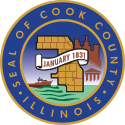 Cook County Equity Cohort Fellowship ApplicationInstructions: Thank you for your interest in being a community fellow in Cook County’s Equity Cohort. Please fill out this application and submit to Wynetta Scales by November 07, 2022. If you would prefer to answer the questions portion via a video or audio submission, please submit your responses to Wynetta Scales at by JAC.Info@cookcountyil.gov Video/audio submissions should be no longer than three minutes Eligibility: Selected community fellows will have lived experience with the criminal justice system. They will be a resident of either Austin, North Lawndale, East/West Garfield Park, Englewood, or the South Suburbs (Harvey, Ford Heights, and Dolton). A willingness to work with their community and with criminal justice system actors will also be essential. A stipend paid on a biweekly basis as an independent contractor over the course of the one-year program totaling $10,000. Given your ongoing participation and completion of the program. Finally, selected fellows would be able to commit up to 10-15 hours per week during regular business hours (Monday – Friday, 9am to 5pm with weekend flexibility).Mission and Vision: The mission of Cook County’s Safety and Justice Challenge Equity Cohort is to decrease systematic racism and promote equity. Our goal is to address inequities across each Cook County criminal justice agency including the Cook County State’s Attorney’s Office, Cook County Public Defender’s Office, Cook County Sheriff’s Office, Clerk of the Circuit Court of Cook County, and the Office of the Chief Judge Circuit Court of Cook County. Incorporating the voices of those who have been directly impacted by using an equity framework to identify and address points throughout our systems that can empower individuals and communities. The vision of Cook County’s Safety and Justice Challenge Equity Cohort is to use the collaborative experiences of justice impacted individuals, community organizations, and representatives of Cook County’s criminal justice system agencies to create equitable outcomes for marginalized people of color. “To amplify public safety and encourage successful community reintegration through education, treatment, and active participation in rehabilitative and invigorating justice programs.”  We envision this fellowship as a shared learning experience that equips those who have been impacted by the criminal justice system with knowledge, courage, and leadership skills to advance equitable reformPlease return this completed application to:The Cook County Justice Advisory CouncilWynetta Scales69 W. Washington, Suite 1410Chicago, IL 60602OR Via email to:JAC.Info@cookcountyil.govApplicant InformationApplication QuestionsName: Date of Birth: Preferred Pronouns (ex. he/him, she/her, they/them): Phone: Email: Email: Home Address: Home Address: Occupation/Employer (if applicable): Occupation/Employer (if applicable): How would you describe yourself? How would you describe your lived experience with incarceration and the criminal justice system? If preferred, you may answer this question with a video or audio clip that is no longer than 180 seconds.Have you worked with any organizations or other ways that helped your community? Please describe your involvement and the types of activities you participated in.Are there any barriers to your participation that we could help support?What do you hope to get out of this experience?Were you a participant in any of the Safety Justice Dialogue sessions?